Warm up 8th-12th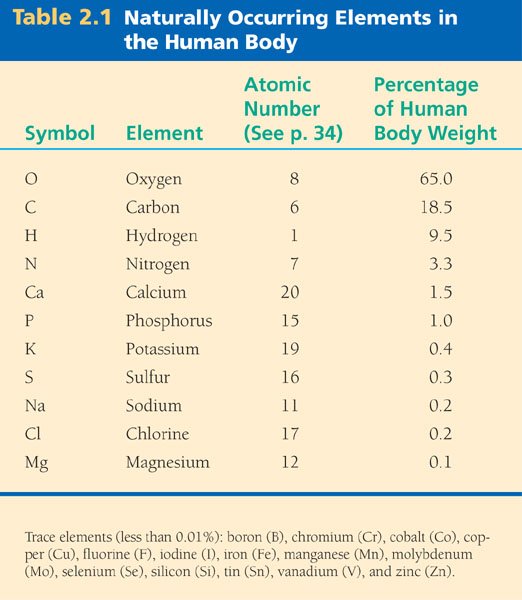 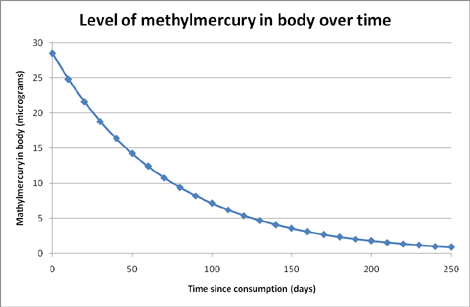 